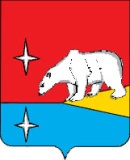 АДМИНИСТРАЦИЯГОРОДСКОГО ОКРУГА ЭГВЕКИНОТР А С П О Р Я Ж Е Н И ЕОб обеспечении безопасности помещений, в которых размещены информационные системы персональных данных, и сохранности носителей персональных данных в Администрации городского округа ЭгвекинотВ целях выполнения требований постановления Правительства Российской Федерации от 1 ноября 2012 г. № 1119 «Об утверждении требований к защите персональных данных при их обработке в информационных системах персональных данных», постановления Правительства Российской Федерации от 21 марта 2012 г. № 211 «Об утверждении перечня мер, направленных на обеспечение выполнения обязанностей, предусмотренных Федеральным законом «О персональных данных» и принятыми в соответствии с ним нормативными правовыми актами, операторами, являющимися государственными или муниципальными органами»:1. Утвердить прилагаемый перечень помещений, в которых размещены информационные системы персональных данных 1С:Предприятие «Зарплата и кадры государственного учреждения» Администрации городского округа Эгвекинот.2. Утвердить прилагаемый порядок доступа сотрудников Администрации городского округа Эгвекинот в помещения, в которых осуществляется обработка персональных данных и размещены информационные системы персональных данных.3. Признать утратившим силу распоряжение Администрации городского округа Эгвекинот от 19 августа 2022 г. № 245-ра «Об обеспечении безопасности помещений, в которых размещены информационные системы персональных данных, и сохранности носителей персональных данных в Администрации городского округа Эгвекинот».4. Настоящее распоряжение подлежит размещению на официальном сайте Администрации городского округа Эгвекинот в информационно-коммуникационной сети «Интернет».5. Настоящее распоряжение вступает в силу с момента его подписания.6. Контроль за исполнением настоящего распоряжения возложить на начальника отдела информатизации Администрации городского округа Эгвекинот Мащенко И.В. Проект распоряжения Администрации городского округа Эгвекинот «Об обеспечении безопасности помещений, в которых размещены информационные системы персональных данных, и сохранности носителей персональных данных в Администрации городского округа Эгвекинот»Подготовил: И.В. МащенкоРазослано: дело; ОПУ; УП и ЖКХ; отдел информатизации; отдел бухгалтерского учёта и отчётности; отдел военно-мобилизационной работы,  ГО и ЧС..УТВЕРЖДЕНраспоряжением Администрациигородского округа Эгвекинотот 28 августа 2023 г. № 165-раПеречень помещений, в которых размещена информационная система персональных данных 1С:Предприятие «Зарплата и кадры государственного учреждения» Администрации городского округа ЭгвекинотПорядок доступа сотрудников Администрации городского округа Эгвекинот в помещения, в которых осуществляется обработка персональных данных и размещены информационные системы персональных данныхНастоящий Порядок регламентирует условия и порядок осуществления доступа сотрудников Администрации городского округа Эгвекинот (далее – Порядок,  Администрация) в помещения, в которых осуществляется обработка персональных данных и размещены информационные системы персональных данных (далее – Помещения) в целях организации режима обеспечения безопасности информации, содержащей персональные данные, препятствующего возможности неконтролируемого проникновения или пребывания в Помещениях лиц, не имеющих прав доступа.Настоящий Порядок разработан в соответствии с требованиями Федерального закона от 27 июля 2006 г. № 149-ФЗ «Об информации, информационных технологиях и о защите информации», Федерального закона от 27 июля 2006 г. № 152-ФЗ «О персональных данных», постановления Правительства Российской Федерации от 1 ноября 2012 г. № 1119 «Об утверждении требований к защите персональных данных при их обработке в информационных системах персональных данных», постановления Правительства Российской Федерации от 21 марта 2012 г. № 211 «Об утверждении перечня мер, направленных на обеспечение выполнения обязанностей, предусмотренных Федеральным законом «О персональных данных» и принятыми в соответствии с ним нормативными правовыми актами, операторами, являющимися государственными или муниципальными органами», приказа Федеральной службы по техническому и экспортному контролю от 18 февраля 2013 г. № 21 «Об утверждении Состава и содержания организационных и технических мер по обеспечению безопасности персональных данных при их обработке в информационных системах персональных данных».Для Помещений организуется режим обеспечения безопасности, при котором обеспечивается сохранность технических средств обработки персональных данных, средств защиты информации и носителей персональных данных, а также исключается возможность неконтролируемого проникновения и пребывания в этих помещениях посторонних лиц.В помещения, где размещены информационные системы, позволяющие осуществлять обработку персональных данных, а также хранятся носители информации, содержащей персональные данные, допускаются только сотрудники Администрации, уполномоченные на обработку персональных данных. Перечень сотрудников, осуществляющих обработку персональных данных и имеющих доступ к персональным данным, обрабатываемым в информационных системах персональных данных (далее – Сотрудники), утверждается правовым актом Администрации. При обработке персональных данных в информационных системах персональных данных должна обеспечиваться сохранность носителей персональных данных.Нахождение в Помещениях посторонних лиц допускается только в сопровождении сотрудников Администрации.Уборка и техническое обслуживание Помещений допускаются только в присутствии сотрудников Администрации.О попытках неконтролируемого проникновения посторонних лиц в Помещения необходимо незамедлительно сообщать руководителю структурного подразделения Администрации.Двери Помещений должны быть оборудованы механическими замками.Внутренний контроль за соблюдением порядка доступа в Помещения проводится лицом, ответственным за организацию обработки персональных данных.ЛИСТ ОЗНАКОМЛЕНИЯ
с Порядком доступа сотрудники Администрации городского округа Эгвекинот в помещения, в которых осуществляется обработка персональных данных и размещены информационные системы персональных данныхот 28 августа 2023 г.№ 165 - рап. ЭгвекинотИсполняющий обязанностиГлавы Администрации Т.В. Колесник Согласовано:Р.А. КириленкоГ.С. ЛавренчукА.Ю. ФедорченкоА.В. Шпак№ п/пНаименование помещенияНаименования структурных подразделенийАдрес места расположения1.Отдел бухгалтерского учета и отчетности (руководитель), кабинет № 14 - 689202, Чукотский АО, Иультинский р-н, п. Эгвекинот, ул. Ленина, д. 92.Отдел бухгалтерского учета и отчетности (сотрудники), кабинет № 13 - 689202, Чукотский АО, Иультинский р-н, п. Эгвекинот, ул. Ленина, д. 93.Правовой отдел (сотрудники), кабинет № 15 - 689202, Чукотский АО, Иультинский р-н, п. Эгвекинот, ул. Ленина, д. 94.Центр обработки данных Администрации городского округа Эгвекинот, кабинет № 20 - 689202, Чукотский АО, Иультинский р-н, п. Эгвекинот, ул. Ленина, д. 95.Отдел информатизации, кабинет № 17 - 689202, Чукотский АО, Иультинский р-н, п. Эгвекинот, ул. Ленина, д. 9УТВЕРЖДЕНраспоряжением Администрациигородского округа Эгвекинотот 28 августа 2023 г. № 165-ра№ п/пФИОДолжностьДатаПодпись